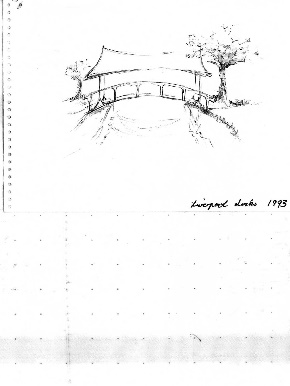 Bridging Creative Therapies Consultancy                                                                                                                             35 Cootes Lane, Fen Drayton, Cambridgeshire. CB24 4SLTel: 07510 684205  email: lynne.souter-anderson@sky.comwww.bctconsultancy.co.ukApplication form 2019-2020Interventions & Skills for Developing Emotional Well-being in Children & Adolescents Course (4 – 18 years old)Name:						Address:Date of birth:Phone:						Mobile No:Email:Current occupation:The full course fee is £625. I understand that a non-refundable deposit of £100 will be required following a successful interview to secure my place on the course. The remainder of the fee may be paid in one of the two options below. Please read carefully the information in the cancellation policy on the next page.Signed ................................................................... Date ............................................... All applicants are invited for interview.  Please note below any days/times you would be unable to attend an interview.Please return to:  Dr Lynne Souter-Anderson, 35 Cootes Lane, Fen Drayton, Cambridgeshire. CB24 4SLPrevious experience of working with children and adolescents:Relevant qualifications:What do you hope to gain from attending this course?Please provide details of any further information that is relevant to your potential learning on the course (i.e. health issues, personal circumstances, learning needs) Name and address of someone who will provide a reference on your experience of being with children or adolescents: